XXII Российская научная конференция школьников «Открытие»Секция культурологииРепертуар ярославских кинотеатров 1945-1950 годовИсследовательская работаВыполнена ученицей
11 гуманитарного класса
Средней школы«Провинциальный колледж»
Багдасарян Марией АшотовнойНаучный руководитель –Учитель основ исследовательской деятельности Средней школы
 «Провинциальный колледж», кандидат культурологииПрохорова Светлана НиколаевнаЯрославль, 2019ВведениеМногие ходят в кинотеатры, но немногие интересуются их историей.  Она зачастую занимательна и связана с историей города и страны.  Например, рассмотрев программы сеансов в кинотеатрах в 20 веке, можно понять, чем жили люди в то время, какие были интересы, увлечения, ценности и уровень культуры.  Выбранная тема является актуальной, поскольку искусство кино играет очень большую роль в современном обществе, а кинотеатры становятся культурными центрами в городах, их роль меняется с течением времени.  Тема является малоизученной, поскольку в источниках есть материалы о фильмах, которые транслировались в кинотеатрах Ярославля, но мы не обнаружили работ с описанием репертуара ярославских кинотеатров в различные периоды. Цель исследования – описать репертуар ярославских кинотеатров 1945-1950 гг. Задачи исследовательской работы:проследить развитие киноиндустрии в России до 1950 года;изучить историю развития киноиндустрии Ярославля до 1950 года;описать особенности развития киноиндустрии Ярославля послевоенного периода;собрать информацию о репертуаре ярославских кинотеатров 1945-1950 годов в прессе того времени;описать репертуар кинотеатров г.  Ярославля 1945-1950 гг. Объект исследования – киноиндустрия Ярославля послевоенного времени.  Предмет исследования – фильмы, шедшие в ярославских кинотеатрах в 1945-1950 годы. Гипотеза исследования – в послевоенный период в ярославских кинотеатрах демонстрировались фильмы военной тематики и комедии отечественного производства с целью поднятия духа советского народа.  Фильмов Отечественного производства было преобладающее большинство.  В ходе работы использованы следующие методы исследования: анализ, классификация, обобщение. Основными источниками исследования стали публикации в газете: «Северный рабочий».  В работе также использовались материалы Интернет-ресурсов: «Фотографии Ярославля», «Ярославль.  Фотовзгляд через столетие», сайты кинотеатров, книга Жоржа Садуля «История киноискусства» и другая литература. Личный вклад автора заключается в сборе, систематизации и описании информации о кинотеатрах Ярославля до и послевоенного времени, в сборе и систематизации большого массива информации о фильмах, которые показывались в послевоенных период в кинотеатрах г.  Ярославля.  Глава I.  Кино как отражение социокультурного пространства эпохиИстория становления советской киноиндустрии и киноискусства Кино - самое значительное и в то же время самое популярное искусство, а также оно является важной отраслью промышленности.  Эти два фактора влияют друг на друга.  До 1896 года история киноискусства сводится к истории технических изобретений, средств трансляции видеоизображения, а с 1908 года начинается история самого киноискусства.  Фильмы стали не только товаром, который приносит большую прибыль, но и средством пропаганды, воздействия на людей.  Киноискусство превратилось в «фабрику грез». Первый кинотеатр в Российской империи был открыт в 1896 году в Санкт-Петербурге на Невском проспекте.  До 1908 года в Российских кинотеатрах демонстрируются только зарубежные фильмы.  Начиная с 1908 года наряду с заграничными фильмами, заполнившими русские киноэкраны, стали появляться русские фильмы, сюжеты которых в большинстве заимствовались из литературных произведений и из русской истории: «Война и мир», «Анна Каренина», «Отцы и дети», «Кавказский пленник».  В первом российском фильме «Понизовая вольница» («Стенька Разин») режиссёры Александр Дранков и Владимир Ромашков в нескольких сценах проиллюстрировали сюжет народной песни . Война, замедлившая приток иностранных фильмов в Россию, способствовала расширению масштабов национального русского кинопроизводства.  В основном, снимались уголовно-приключенческие фильмы, салонные мелодрамы и комические киноленты. Началом советского кино можно считать 27 августа 1919 г. - день, когда Ленин подписал декрет о национализации кинопредприятий .  Вместе с тем повысился и художественный уровень кинокартин.  Проявилась все большая склонность к сюжетам пессимистическим, «роковым».  Значительное внимание уделялось и воспитательным фильмам.  Из режиссеров того времени можно назвать Евгения Бауэра .  Он режиссёр немого кино, театральный художник и сценарист.  Его режиссёрские работы оказали большое влияние на эстетику российского кинематографа начала XX века.  Звуковое кино в СССР возникло позднее, чем в других европейских странах, потому что в СССР хотели, чтобы вся аппаратура была отечественного производства и чтобы деньги не тратились за границей.  В 1929 г.  был озвучен фильм «Бабы рязанские».  В это время к озвучке прибегали для пояснений и в документальных фильмах.  Однако первые полнометражные фильмы были озвучены лишь в 1931 году, кода началось производство отечественной звуковой аппаратуры.  Также в СССР не производилась кинопленка: до 1931 года почти все советские фильмы снимались на импортной пленке. В годы первой пятилетки число кинотеатров в СССР очень выросло.  В 1925 г.  было 2000 кинотеатров, а в 1928 г.  эта цифра увеличилась до 9800.  В конце пятилетки работало уже около 29200 кинопередвижек и стационарных кинотеатров.  А это больше, чем в Соединенных Штатах Америки.  Более того, процесс переоборудования кинотеатров проходил в рекордные сроки.  А фильмы выпускались в прокат с тиражом 1000-2000 копий (для сравнения - во Франции фильмы в то время выходили в прокат тиражом 500 копий) . В годы Великой отечественной войны основной задачей фильмов было поднятие духа граждан, но даже в этих кинокартинах был юмор, проникновенные интонации и лирика. Советское кино, начиная уже со своих первых шедевров («Потёмкин», «Мать» и др. ), оказывало огромное влияние на людей во всем мире.  С 1945 года оно перестало быть единственным кино нового типа: социалистическое кино возникло и в других странах Европы (Польша, Венгрия, Болгария, Югославия) и Азии (Китай, Монголия, Корея). Характерной чертой развития культуры в послевоенные годы было усиление вмешательства партийно-государственного аппарата в культуру.  Сфера кино не стала исключением.  Фильмы, которые показывались в кинотеатрах, в основном были идеологически направлены.  Проводилась пропаганда идей русской государственности, патриотизма, самоотверженности и героизма.  Более того, утверждался приоритет русского исторического и научного опыта в самых разных областях.  Создавались фильмы об ученых, о композиторах, литературных критиках и выдающихся поэтах. С конца 20-х годов на экранах появились зарубежные фильмы. Отечественная киноиндустрия послевоенного времениВ военные и послевоенные годы стали особенно популярны киноленты, вывезенные в качестве трофеев.  Трофеями советского народа стали сотни германских фильмов, а также фильмов других стран Европы и Америки, захваченных в советской зоне Германии.  У нас показывали, прежде всего, развлекательные и познавательные картины.  Люди с удовольствием шли в кино смотреть фильмы с участием знаменитых певцов Джильи и Карузо, музыкальные ревю с Марикой Рёкк, приключенческие ленты «Индийская гробница» (1938 г. , режиссер Ричард Айхберг) и «Каучук» (в прокате — «Охотники за каучуком»), биографические фильмы о Рембрандте, Моцарте, Шиллере, экранизации опер «Тоска», «Чио-Чио-сан», флоберовской «Мадам Бовари» и др.  Культовым фильмом в СССР стала лента режиссера Георга Якоби «Девушка моей мечты», снятая в 1944 г. Среди трофеев других государств — четыре знаменитых фильма о Тарзане, «Под красной мантией» (в советском прокате — «Под кардинальской мантией»), снятый в 1937г.  шведским режиссером Виктором Шёстрёмом с немецким эмигрантом Конрадом Фейдтом в главной роли.  В «трофейные» попали чехословацкий фильм «Порт-Артур» (в советском прокате — «Спасенные знамена»), снятый в 1936 г.  во Франции эмигрантом из СССР Федором Оцепом; приключенческий фильм «Гибралтар» (в советском прокате — «Сети шпионажа») с Эриком Штрогеймом в одной из главных ролей.  «Сто мужчин и одна девушка», «Большой вальс», и «Серенада Солнечной долины» также стали трофеями Красной армии. Большую часть трофейных фильмов, предназначенных для проката в СССР, смотрел лично Сталин.  Эти фильмы ему переводил министр кинематографии И. Г.  Большаков, который выучивал тексты реплик по специально сделанным для него переводам.  Естественно в страну допускались не все трофейные фильмы, так как министерство культуры СССР тщательно следило за тем, чтобы фильмы соответствовали коммунистической идеологии.  Также закупались именно те киноленты, которые в неприглядном свете показывали «капиталистическую действительность».  Они проходили жесткую цензуру.  Сталин лично просматривал почти все киноленты, которые были привезены из Германии, и решал - что стоит показывать советскому народу, а что нет.  При каждом из трофейных фильмов показывалась надпись: «Этот фильм взят в качестве трофея после разгрома Советской Армией немецко-фашистских войск под Берлином в 1945 году».  Не указывалась даже страна-производитель, просто было написано: «зарубежный фильм».  Даже оригинальное название всегда менялось . Хорошее цветное кино пришло к нам вместе с германскими трофеями.  В СССР до этого момента фильмы снимались на трехпленочных камерах ЦКС-1, которые были дорогими и ненадежными.  Ну а немцы с 1925 г.  снимали цветные фильмы на трехслойной цветной пленке АГФА.  Завод по ее производству фирмы IG Forben находился в городе Греппине и оказался в советской зоне оккупации.  Советскими трофеями стали огромные запасы пленки АГФА и оборудование для ее производства.  Первым советским художественным фильмом, снятым на пленке АГФА, стал «Каменный цветок» (режиссер Александр Птушко).  Фильм вышел на экран 28 апреля 1946 г.  и немедленно стал лидером проката — 23,17 млн.  зрителей в 1946 г.  В 1946 г.  на Каннском кинофестивале фильм получил «Приз за лучший цвет».  Кроме того, на пленке АГФА были сняты около двух десятков советских фильмов, в том числе «Клятва» (1946 г. ), «Мичурин» (1948 г. ) и «Падение Берлина» (1949 г. ). Германскую пленку АГФА и аппаратуру для ее производства в 1946 г.  привезли в Казань.  В этот же год в Казань привезли не только образцы высококачественной цветной пленки, но и целиком демонтированное ее производство.  И в Москву в 1946 г.  привезли германское оборудование и германских специалистов, и в конце 1947 г.  там началось малосерийное производство цветной пленки по германской технологии.  Крупная серия была выпущена в следующем, 1948 году.  Расцветом советского кинематографа можно считать период с 1946 по 1985 год.  В это время все большую популярность набирали советские фильмы комедийного жанра.  На экраны вышло много юмористических кинокартин, ставших классикой: «Иван Васильевич меняет профессию», «Служебный роман», «Бриллиантовая рука», «Операция «Ы» и другие приключения Шурика», «Джентльмены удачи».  Новое видение получают в кинолентах классические русские и зарубежные литературные произведения.  На экраны выходят «Гамлет», «Война и мир», «Братья Карамазовы». Таким образом, до Великой Отечественной войны в Советском Союзе сформировалась своя киноиндустрия.  Было открыто множество кинотеатров, в которых демонстрировались различные фильмы, начиная от немых и черно-белых, заканчивая звуковыми и цветными кинолентами, которые занимали далеко не последнее место в жизни граждан Советского Союза.  Одним из следствий войны стало улучшение качества советских фильмов, за счет вывезенной из Германии аппаратуры, специалистов и пленки, в стране появилось множество трофейных фильмов, в основном развлекательного содержания. В рейтинге лидеров проката (Приложение 1), мы видим, что в кинотеатрах демонстрировались как отечественные, так и зарубежные киноленты, в основном, игрового жанра: фильмы отечественного производства, пять фильмов производства США, два фильма – производства Германии, а также фильмы, снятые в Италии, Австрии, Франции. Мы можем сделать вывод, что к 1950 году в Советском Союзе активно шел культурный обмен со странами Западной Европы и не только.  Как правило, фильмы западного производства были трофейными, которые вывезли во время Второй Мировой войны. Таким образом, к 1950 году в Советском Союзе сформировалась киноиндустрия со своим производством.  После войны производство фильмов было возобновлено и улучшено их качество за счет того, что из Германии была вывезена пленка AГФА, оборудование для производства пленки и киноаппаратуры, специалисты.  Глава 2.  Развитие кинопроката в Ярославле в 1945-1950 годы2. 1.  Развитие киноиндустрии в г.  Ярославле до 1950 годовПервый «электрический» театр в Ярославле «Волшебные грезы» был открыт в 1907 году.  Его открыл Григорий Либкен – владелец колбасных магазинов.  Он предлагал билеты в кино – в качестве бонуса за оптовую покупку, тем самым способствуя популяризации киноискусства в Ярославле и стимулируя сбыт продукции в своих магазинах.  Ежедневная программа ярославских «электротеатров» состояла из нескольких частей, ориентируясь на самые разные категории зрителей.  Днем в «Волшебных грезах» шли научные картины для юношества и комические зарисовки, предвосхитившие по духу знакомый нам «Ералаш».  Вечерние сеансы для взрослых были насыщены политической хроникой и душевными мелодрамами. Также были открыты такие кинотеатры как «Горн» в 1911 году и «Арс» в 1913.  В них демонстрировались зарубежные черно-белые фильмы.  В основном это были немые фильмы, так как старались использовать отечественную аппаратуру, а она появилась не сразу.  Начиная с 1908 года, в основном показывали фильмы отечественного производства.  Сюжеты были заимствованы из русской литературы и истории. Позже были построены новые кинотеатры: «Летний», «Гигант» в 1930 году, который вмещал до 1000 человек, а также кинотеатр, расположенный на втором этаже Петропавловского храма.  Как правило, в кинотеатрах были твердые сиденья, в основном деревянные.  Наклон был достаточно маленький, из-за этого с задних рядов могло быть плохо видно.  Но несмотря на это, для людей того времени выход в кинотеатр был большим событием, как поход в театр.  Люди наряжались и готовились к этому событию.  Первые полнометражные фильмы были озвучены в 1931 году, кода началось производство отечественной звуковой аппаратуры.  Также в СССР не производилась кинопленка: до 1931 года почти все советские фильмы снимались на импортной пленке.  В 1945-1950 годах в Ярославле не было открыто ни одного кинотеатра.  Лишь в 50-е годы в здании Знаменской башни (Храм иконы Божией Матери «Знамение») открывается кинотеатр «Луч», который стал детским кинотеатром.  На утренних и дневных сеансах здесь демонстрировались новые художественные, научно-популярные и мультипликационные фильмы для юных зрителей.  Кинотеатр проводил интересные встречи, беседы, кинолектории, тематические утренники, кинопраздники.  Главная цель кинотеатра – помочь педагогам и родителям в воспитании и обучении школьников.  Кинотеатр «Луч» - кинотеатр повторного фильма.  Здесь демонстрировались лучшие советские, а также зарубежные ленты прошлых лет.  Принимались заявки на демонстрацию тех или иных фильмов. Далее в Ярославле открылись такие кинотеатры как «Дружба» в 1960-е годы, «Мир» в 1960, «Октябрь» в 1960-е, зрительный зал которого рассчитан на 600 человек.  Планировка была сделана так, что экран виден с любого кресла.  Зрительный зал был отделан архитектурно - акустическими материалами.  Установка кондиционеров воздуха позволяла поддерживать необходимый «климат».  Комфорт для зрителей обеспечивало и просторное фойе, построенное из стекла и бетона и обставленное современной мебелью.  В «Октябре» было установлено широкоформатное оборудование.  Это позволяло демонстрировать самые различные кинофильмы.  А также «Чайка», «Волга» в 1970, «Аврора» в 1970-е, «Парус» в 1976, «Победа» в 1985 и «Родина». Таким образом, до войны в Ярославле уже активно функционировало 6 кинотеатров, сформировалась своя культура кино.  В военное и первую пятилетку послевоенного времени не было построено ни одного нового кинотеатра, но старые продолжали активно функционировать. 2. 2.  Репертуар Ярославских кинотеатровМы изучили репертуар ярославских кинотеатров в 1945-1950 годы.  Материалом исследования послужили афиши в газете «Северный рабочий».  Методом случайной выборки мы отобрали 1 афишу в неделю за период с 1945-1950, что составило 3240 афиш.  Далее мы собрали все фильмы в одну таблицу и проанализировали репертуар.  Получилось, что за исследуемый период было показано 370 различных фильмов.  Результаты исследования представлены в диаграммах. Фильмов советского производства было большинство: из 370 фильмов, производитель которых нам известен, 277 – советского производства и 93- зарубежного, что составляет 69% к 23% соответственно (диаграмма 1).  Диаграмма 1.  Распределение фильмов по стране-производителюТ. е. , как мы и предполагали, фильмов отечественного производства было большинство, но и зарубежных фильмов не так уж и мало: мы не предполагали, что их доля составит более 20% от общего числа фильмов.  Проанализировав распределение зарубежных фильмов по странам-производителям, мы выяснили, что зарубежные фильмы были американского (19 шт.  - 20%), немецкого (32 шт.  – 34%), французского (5 шт.  - 5%) и итальянского (7 шт.  - 8%) производства (диаграмма 2).  Диаграмма 2.  Распределение зарубежных фильмов по странам-производителямДанная диаграмма показывает, что наиболее активно культурный обмен происходил с Западными странами.  В основном это фильмы, которые были произведены странами-союзниками или трофейные фильмы, вывезенные во время войны. Более того, мы выяснили, что большинство этих фильмов было игрового жанра (комедия, мелодрама, мюзикл, военный фильм, драма); (диаграмма 3).  Диаграмма 3.  Распределение фильмов по жанрамПреобладание игрового жанра обусловливается тем, что такие фильмы не обладают очень сложным сюжетом, который тяжело воспринимается, а также нет огромного количества фактов и дат, на запоминание которых требуется затратить определенные силы.  То есть, люди шли в кинотеатры, чтобы отдохнуть, посмотреть что-то незамысловатое, зрелищное, веселое или отвечающее актуальным вопросам того времени. Детские фильмы, такие как: «Кащей Бессмертный», «Первоклассница», «Слон и веревочка», «Пятнадцатилетний капитан» и «Семиклассники» показывали в основном по праздникам и каникулам.  Их было намного меньше, чем фильмов для взрослых, которые в отличие от детских показывались регулярно (диаграмма 4). 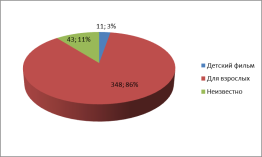 Диаграмма 4.  Распределение фильмов по возрасту зрителейА в важные даты в истории Советского Союза во всех кинотеатрах показывали фильмы на военную и революционную тематику.  Проводилась пропаганда идей русской государственности, патриотизма, самоотверженности и героизма, прививалась любовь к отечественной истории.  Также, в фильмах показывали заслуги советского народа во Второй Мировой войне и роль революции в истории развития государства. ЗаключениеЦелью исследования было описать репертуар ярославских кинотеатров 1945-1950 гг. Мы проследили развитие киноиндустрии в России и Ярославле до 1950 года, изучили послевоенный период ее развития, описали особенности развития киноиндустрии Ярославля и репертуар ярославских кинотеатров 1945-1950 годов.  Также, выяснили, что киноискусство занимало и занимает огромное место в системе культуры страны.  Это инструмент образования и воспитания, потому что из фильмов люди узнают историю, моральные нормы и ценности, расширяют свой кругозор.  Проследив историю становления советской киноиндустрии и киноискусства, а также их место в отечественной культуре послевоенного времени, мы выяснили, что до Великой Отечественной войны в Советском Союзе сформировалась своя киноиндустрия.  Было открыто множество кинотеатров, в которых демонстрировались различные фильмы, начиная от немых и черно-белых, заканчивая звуковыми и цветными кинолентами, которые занимали далеко не последнее место в жизни граждан Советского Союза.  Одним из следствий войны стало улучшение качества советских фильмов, за счет вывезенной из Германии аппаратуры, специалистов и пленки.  А также в стране появилось множество трофейных фильмов, в основном развлекательного содержания.  Более того, исходя из рейтинга лидеров проката, представленного в работе, мы видим, что советскому народу нравились как отечественные, так и зарубежные киноленты, в основном игрового жанра.  А в самом городе Ярославле до войны уже активно функционировало 6 кинотеатров, сформировалась своя культура кино.  В военное и первую пятилетку послевоенного времени не было построено ни одного нового кинотеатра, но старые продолжали активно функционировать. При изучении репертуара ярославских кинотеатров мы выяснили, что фильмов отечественного производства было большинство, но и зарубежных не так уж и мало.  Зарубежные фильмы были в основном, немецкого, французского и итальянского производства, что свидетельствует об активном культурном обмене с Западными странами.  Более того, это были фильмы союзников или трофейные фильмы, которые перед показом проходили жесткую цензуру.  На экранах кинотеатров не мог появиться фильм, противоречащий государственной идеологии. При анализе жанров кинолент мы выяснили, что большинство фильмов было игрового жанра, таких как: комедия, мелодрама, мюзикл, военный фильм, драма.  В основном они были ориентированы на взрослую аудиторию, о чем свидетельствует их процентное соотношение: из 89% известных нам фильмов, 86 % было для взрослых и только 3% для детей. Также, мы выявили такую тенденцию, что в важные даты в истории Советского Союза во всех кинотеатрах показывали фильмы на военную и революционную тематику.  За счет фильмов проводилась пропаганда идей русской государственности, патриотизма, самоотверженности и героизма и прививалась любовь к отечественной истории. Гипотеза о том, что в послевоенный период в ярославских кинотеатрах демонстрировались фильмы военной тематики и комедии, в основном, отечественного производства целью поднятия духа советского народа, подтвердилась: фильмов советского производства было больше, чем зарубежных, но мы и не предполагали, что доля зарубежных кинолент окажется более 20% от общего числа.  В кинотеатрах периода 1945-1950 годов действительно демонстрировались фильмы в основном на военную тематику, но и комедий, которые показывали с целью поднятия духа граждан Советского Союза, было достаточно много.  Новизна исследования состоит в том, что была проведена систематизация информации о кинотеатрах, построенных в Ярославле во время СССР, и их репертуаре в период с 1945-1950 г. Материалы, предложенные в работе, могут быть использованы на уроках краеведения, при проведении экскурсий.  Список использованных источников и литературыГоробченко Т.  Кино и дети.  Подросток в зрительном зале // Северный рабочий.  №240, 1981. С. 2. Журавлев В.  Первый широкоформатный // Северный рабочий.  №228, 1967. С. 4. История Знаменской (Власьевской) башни.  Истории ярославских домов: [Электронный ресурс] // Фотографии Ярославля.  Ярославль, 2016.  URL: https://yargid. ru/blog/history_houses/442. html.  (Дата обращения 16. 02. 2018). История Первомайского бульвара (бывш.  Казанский).  История улиц и площадей Ярославля: [Электронный ресурс] // Фотографии Ярославля.  Ярославль.  URL: https://yargid. ru/blog/history_streets/38. html.  (Дата обращения: 26. 03. 2018). Кинотеатр Арс (ул.  Свердлова, 9).  Cinema of Ars: [Электронный ресурс] // Ярославль фотовзгляд через столетие.  Ярославль 2004-2018.  URL: http://www. fotoyar. ru/files/17/files/p0000019. jpg. htm.  (Дата обращения: 10. 03. 2018). Миролюбова В.  Кто не любит кино? // Юность.  №120, 1976. С. 3. Садуль Ж.  История киноискусства.  М. : Издательство иностранной литературы, 1955.  463с. Сеть кинотеатров: [Электронный ресурс] // Википедия.  Свободная энциклопедия.  2018.  URL: https://ru. wikipedia. org/wiki/.  (Дата обращения: 20. 03. 2018). Советские кинотеатры Ярославля-утраченная история: [Электронный ресурс] // Культурная эволюция.  Ярославль, 2015.  URL: http://yarcenter. ru/news/yaroslavl/sovetskie-kinoteatry-yaroslavlya-utrachennaya-istoriya.  (Дата обращения:13. 09. 2017).  Советское кино 80-х годов: [Электронный ресурс] // Страна СССР: все о Советском Союзе.  2015.  URL: https://stranasssr. net.  (Дата обращения: 26. 03. 2018).  Общий список лидеров советского кинопроката по годам (1940-1961): [Электронный ресурс] // LIVEJOURNAL.  2014.  URL: https://kinanet. livejournal. com/1796178. html.  (Дата обращения: 01. 12. 2018). Современный толковый словарь русского языка под ред.  Т. Ф. Ефремовой: [Электронный ресурс] // URL: https://dic. academic. ru/dic. nsf/efremova/275706/ киноцентр.  (Дата обращения: 16. 03. 2018). Трофейное кино: [Электронный ресурс] // Загадки истории.  2015.  URL: http://zagadki-istorii. ru/sssr-84. html.  (Дата обращения: 01. 12. 2018).  Церковь Петра и Павла Ярославль: [Электронный ресурс] // Достопримечательности мира, фото описание карта достопримечательностей городов и стран мира.  Ярославль, 2017. URL: http://posmotrim. by/article/cerkov-petra-i-pavla-yaroslavl. html.  (Дата обращения: 06. 03. 2018). Этапы развития советского кинематографа: [Электронный ресурс] // Страна СССР: все о Советском Союзе.  2015.  URL: http://www. strana-sssr. net/статьи/советское-искусство/советское-кино/этапы-развития-советского-кинематографа. html.  (Дата обращения: 26. 03. 2018). Ярославский камерный театр В.  Воронцова: [Электронный ресурс] // Электронный Ярославль.  Ярославль.  URL: http://yar-net. ru/places/14102.  (Дата обращения: 16. 01. 2018). Ярославский камерный театр: [Электронный ресурс] // Тонкости туризма.  2003-2018.  URL: https://tonkosti. ru/Ярославский_камерный_театр.  (Дата обращения: 23. 11. 2017). Ярославское кино: история одной кинофабрики: [Электронный ресурс] // Ярославский музей-заповедник.  Ярославль.  URL: http:// www. yarmp. yar. ru/ vystavki/virtual-ny-e-vy-stavki/yaroslavskoe-kino-istoriya-odnoj-kinofabriki.  (Дата обращения: 08. 02. 2018). ПриложениеПриложение 1.  Лидеры советского кинопроката 1945-1950 годовСреди кинолент в Советском Союзе были фильмы, которые особенно часто транслировались на экранах.  Ниже приводится список лидеров кинопроката по версии LIVEJOURNAL. 1945 	год1.  "Без вины виноватые" (Мосфильм, реж.  Владимир Петров) 28,9 млн.  2.  "Сестра его дворецкого" / His Butler’s Sister (США, 1943, в СССР - 1945, реж.  Фрэнк Борзедж) 21,9 млн.  3.  "Сети шпионажа" / "Гибралтар" / Gibraltar (Франция, 1938, реж.  Фёдор Оцеп) 21,3 млн.  4.  "Близнецы" (Мосфильм, реж.  Константин Юдин) 20 млн.  5.  "Сердца четырёх" (Мосфильм, 1941, выпуск - 1945, реж.  Константин Юдин) 19,4 млн.  6.  "Весенний вальс" / "Весенний парад" / Spring Parade (США, 1940, реж.  Генри Костер) 18,6 млн.  7.  "Поединок" (Союздетфильм, реж.  Владимир Легошин) 18,6 млн.  8.  "Человек №217" (Мосфильм и Ташкентская ст. , реж.  Михаил Ромм) 17,2 млн.  9.  "Аршин мал алан" (Бакинская ст. , реж.  Рза Тахмасиб, Николай Ле-щенко) 16,3 млн.  1946 год1.  "Каменный цветок" (Мосфильм, реж.  Александр Птушко) 23,1 млн.  2.  "Балерина" / "Мужчины в её жизни" / The Men in Her Life (США, 1941, реж.  Грегори Ратофф) 21 млн.  3.  "Небесный тихоход" (Ленфильм, реж.  Семён Тимошенко) 21 млн.  4.  "Клятва" (Тбилисская ст. , реж.  Михаил Чиаурели) 20,8 млн.  5.  "Сыновья" (Ленфильм и Рижская ст. , реж.  Александр Иванов) 18,6 млн.  6.  "Зигмунд Колосовский" (Киевская ст. , реж.  Сигизмунд Навроцкий, Борис Дмоховский) 18,2 млн.  7.  "Сын полка" (Союздетфильм, реж.  Василий Пронин) 17,8 млн.  8.  "Беспокойное хозяйство" (Мосфильм, реж.  Михаил Жаров) 17,8 млн.  9.  "Пятнадцатилетний капитан" (Союздетфильм, реж.  Василий Журавлёв) 17,5 млн.  1947 год1.  "Подвиг разведчика" (Киевская ст. , реж.  Борис Барнет) 22,3 млн.  2.  "Побег с каторги" / "Я - беглый каторжник" / I Am a Fugitive from a Chain Gang (США, 1932, реж.  Мервин Ле Рой) 19,1 млн.  3.  "Первая перчатка" (Мосфильм, реж.  Андрей Фролов) 18,3 млн.  4.  "Золушка" (Ленфильм, реж.  Надежда Кошеверова, Михаил Шапиро) 18 млн.  5.  "Сельская учительница" (ст.  имени Горького, реж.  Марк Донской) 18 млн.  6.  "Весна" (Мосфильм, реж.  Григорий Александров) 15,8 млн.  7.  "Девушка моей мечты" / "Женщина моих грёз" / Die Frau meiner Traume (Германия, 1944, реж.  Георг Якоби) 15,7 млн.  1948 год1.  "Молодая гвардия" (ст.  имени Горького, реж.  Сергей Герасимов) 1 серия - 42,4 млн. , 2 серия - 36,7 млн.  2.  "Повесть о настоящем человеке" (Мосфильм, реж.  Александр Стол-пер) 34,4 млн.  3.  "Сказание о земле Сибирской" (Мосфильм, реж.  Иван Пырьев) 33,8 млн.  4.  "Далёкая невеста" (Ашхабадская ст. , реж.  Евгений Иванов-Барков) 26,8 млн.  5.  "Индийская гробница" / Das Indische Grabmal (Германия, 1938, реж.  Рихард Айхберг) 1 серия - 19,1 млн. , 2 серия - 18,6 млн.  6.  "За тех, кто в море" (Ленфильм, реж.  Александр Файнциммер) 16,1 млн.  7.  "Поезд идёт на Восток" (Мосфильм, реж.  Юлий Райзман) 16,1 млн.  1949 год1.  "Встреча на Эльбе" (Мосфильм, реж.  Григорий Александров) 24,2 млн.  2.  "Константин Заслонов" (Беларусьфильм, реж.  Александр Файнцим-мер) 17,9 млн.  3.  "Суд чести" (Мосфильм, реж.  Абрам Роом) 15,2 млн.  1950 год1.  "Смелые люди" (Мосфильм, реж.  Константин Юдин) 41,2 млн.  2.  "Кубанские казаки" (Мосфильм, реж.  Иван Пырьев) 40,6 млн.  3.  "Падение Берлина" (Мосфильм, реж.  Михаил Чиаурели) по 38,4 млн.  на серию 4.  "Секретная миссия" (Мосфильм, реж.  Михаил Ромм) 24,2 млн.  5.  "У них есть Родина" (ст.  имени Горького, реж.  Александр Файнцим-мер и Владимир Легошин) 23,3 млн.  6.  "Дитя Дуная" / Kind der Donau (Австрия, 1950, реж.  Георг Якоби) 20,9 млн.  7.  "Заговор обречённых" (Мосфильм, реж.  Михаил Калатозов) 19,2 млн.  8.  "Граф Монте Кристо" / Le comte de Monte-Cristo (Франция-Италия, 1942, реж.  Робер Вернэ) 18 млн.  на серию 9.  "Железная маска" / "Человек в железной маске" / The Man in the Iron Mask (США, 1939, реж.  Джеймс Уэйл) 17,2 млн .  Приложение 2.  Примеры афиш из газеты «Северный рабочий»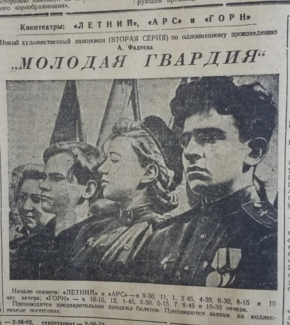 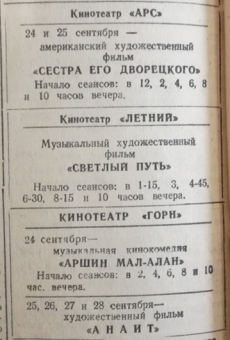 27 окт 1948г. (№ 214)				24 сент. 1947г. (№189)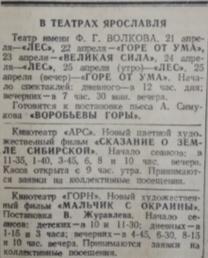 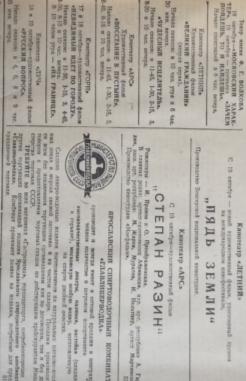 21 апр.1948г. (№80)					13 окт.1949 (№206)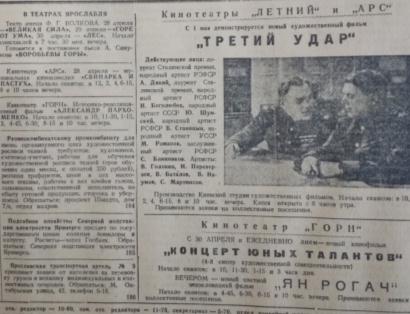 28 апр.1948г. (№85)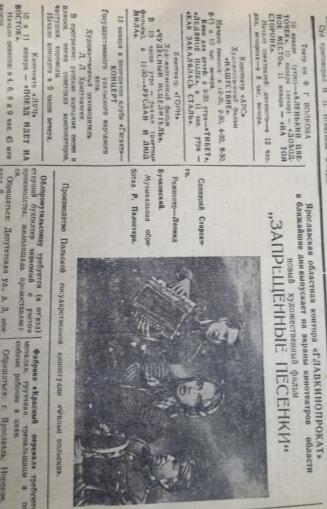 10 янв. 1950г. (№ 7)Продолжение в эл. формате, 3240 шт.афиш из газеты «Северный рабочий» с 1945-1950 гг. Приложение 3.  Старые кинотеатры города ЯрославляПриложение 4.  Фильмы, транслируемые в период с 1945 по 1950 г. Продолжение в эл. формате: 370 наименований фильмов, прошедших в Ярославле с 1945 по 1950 гг. ФотоНазваниеГод появленияГод закрытияАдресОписание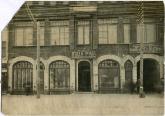 Волшебные грезы1907ул.  СвободыЭлектрический театр «Волшебные грезы»Синематограф, покорявший неискушенные сердца провинциальных обывателей, стал настоящей страстью и для Григория Либкена.  Говорят, даже в своих магазинах Либкен предлагал билеты в кино – в качестве бонуса за оптовую покупку.  Кстати, способствуя популяризации киноискусства в Ярославле, наш колбасник ввел в обиход «небывалый вид рекламы». Ежедневная программа ярославских «электротеатров» состояла из нескольких частей, ориентируясь на самые разные категории зрителей.  Днем в «Волшебных грезах» шли научные картины для юношества и комические зарисовки, предвосхитившие по духу знакомый нам «Ералаш».  Вечерние сеансы для взрослых были насыщены политической хроникой и душевными мелодрамами. 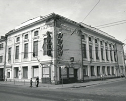 Горн1911конец 1980-хул.  Свободы, 28В 1911 году, Григорий Саренко по заказу купца Полякова спроектировал здание, предназначенное специально для синематографа. Это был дом на улице Свободы, 28. В советское время кинотеатр получил название «Горн», он закрылся в конце 1980-х годов. Сейчас в здании находятся магазины и офисы.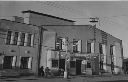 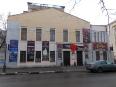 Арс1913Начало 1990-хул.  Свердлова, 9Сделан специальный зал для чтения интересных лекций по проблемам искусства, живописи, музыки, литературы.  На втором этаже работали Арт-кафе со своей программой.  В Арт-кафе предложены эстрадные программы, мини-выставки, которые могли носить как шуточный, так и серьезный характер.  (1994)При ярославском кинотеатре «Арс» был создан школьный кинотеатр «Юность».  Его цель - доносить до своей комсомольской и пионерской аудитории все самое интересное, самое важное, нужное.  Доносить страницы отечественной кинолетописи, которые оживили бы страницы учебника, любимой книги.  Официальное название кинотеатра или, скорее, определение жанра его работы – «учебно-воспитательный». Кинотеатр «Юность» стал постепенно превращаться в своеобразную школу эстетики. В фойе кинотеатра у нас была устроена выставка детского рисунка.  Факультативные занятия по искусству.  «Усиливать влечение к искусству – вот задача молодежного кинотеатра».  В небольшом зале, расположенном в здании галереи, играет свои спектакли Камерный театр.  Постановки проходят в здании галереи современного искусства «Арс - форум», где для них отведён небольшой зал.  А руководит театром Владимир Воронцов.  Актёрская труппа Камерного театра небольшая – не более 10 актёров.  Множество ролей в этом театре играют «обаятельный простак» Гусев В.  и иронист - флегматик Ваксман Ю. 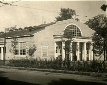 Летнийв первой половине XX в. 1974Первомайский бул. , 1Легкое деревянное здание вмещало 120 зрителей.  Предназначалось для показа кинофильмов в теплое время года.  Был земляной пол. 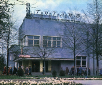 Гигант19302010Проспект Ленина, 27Вмещал 1000 человек.  Но, сидеть и смотреть что-то там, было не очень удобно, так как пол был с очень маленьким наклоном.  С последних рядов вообще плохо было видно.  Если фильм еще можно было как-то посмотреть, то если что-то происходило на сцене, ничего не было видно. 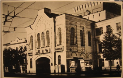 Луч 1950-е1979-1980ул.  Свободы,2АЭто был самый дешевый кинотеатр.  «Луч» стал детским кинотеатром.  На утренних и дневных сеансах здесь демонстрировались новые художественные, научно-популярные и мультипликационные фильмы для юных зрителей.  Кинотеатр проводил интересные встречи, беседы, кинолектории, тематические утренники, кинопраздники.  Главная цель кинотеатра – помочь педагогам и родителям в воспитании и обучении школьников.  Кинотеатр «Луч» - кинотеатр повторного фильма.  Здесь демонстрировались лучшие советские, а также зарубежные ленты прошлых лет.  Принимались заявки на демонстрацию тех или иных фильмов. 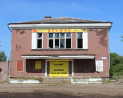 Дружба1960-еначало 1990-хПросп.  Авиаторов,32Печальная судьба постигла и кинотеатр «Дружба», располагавшийся на проспекте Авиаторов, 32. Кинотеатр был построен в 60-е годы и давно перестал функционировать, а в апреле 2015 года его снес собственник. О том, что когда-то здесь показывали кино, напоминает расположенная рядом остановка общественного транспорта «Кинотеатр «Дружба».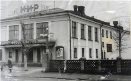 Мир19601993Большая Федоровская,41С 1960-х годов до 1993 года кинотеатр располагался в здании на Большой Федоровской, 41. Сейчас в нем находятся офисы операторов связи.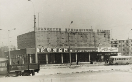 Октябрь1960-е2012Ул.  Урицкого,5Зрительный зал рассчитан на 600 человек.  Планировка сделана так, что экран виден с любого кресла.  Зрительный зал был отделан архитектурно - акустическими материалами.  Установка кондиционеров воздуха позволяла поддерживать необходимый «климат».  Комфорт для зрителей обеспечивало и просторное фойе, построенное из стекла и бетона и обставленное современной мебелью.  В «Октябре» было установлено широкоформатное оборудование.  Это позволяло демонстрировать самые различные кинофильмы – обычные, широкоэкранные, кашированные и широкоформатные.  Площадь киноэкрана достигала 120 квадратных метров.  Такого экрана не имел ни один ярославский кинотеатр.  Она обеспечивала стереоскопический эффект звучания в зрительном зале.  13 громкоговорителей.  «Октябрь» стал базовой площадкой нового муниципального предприятия «Массовые зрелища».  С этой целью была расширена сцена, оборудован гардероб, открыт коктейль - видеобар.  В фойе была организована продажа книг.  (1991) Фойе вместе с буфетом были на 2 этаже. 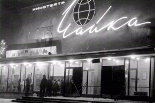 Чайканачало 1990-хул.  Титова,1022 ряда с креслами. Кинотеатр в советское время находился на улице Титова, 10. В 90-е годы в здании разместился ночной клуб «Авангард» с боулингом. Позже в здании находился универсам «Пятерочка». В настоящее время здание занимает фитнес-клуб «Авангард».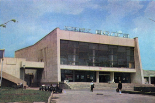 Волга1970Начало 2000-хУл.  Чкалова,48АПервый широкоформатный кинотеатр.  Кинотеатр организовывал в коллективах работу кинолекториев, проводил встречи с киноактерами, режиссерами.  В помещениях кинотеатра уютно работали книжные киоски, играет оркестр, много кинорекламы, постоянно проводились выставки живописи и фотографии.  Кинотеатр главной задачей своей репертуарной политики считал пропаганду лучших произведений отечественной кинематографии.  После ремонта в кинотеатре сделали отделку керамикой.  В фойе на 2 этаже был сделан такой маленький садик с разными деревьями, цветами, как японский маленький садик.  Касса находилась отдельно от фойе кинотеатра.  Новая звуковая аппаратура «Долби звук» (с 1999).  Ориентир на молодежь(2002год).  Огромный зрительский зал, просторное фойе и практически отсутствующие служебные помещения.  От дискотек «Волга» тоже была вынуждена практически отказаться, лишь для школьников было сделано исключение.  Причина простая - не было помещения, второй этаж переоборудован в бильярдный зал, не имевший отношение к кинотеатру, а на первом было не повернуться.  Администрация открыла vip - зальчик на 20 мест с кинопроектором, караоке для проведения праздников и вечеринок. (2005год)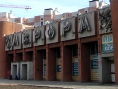 Аврора1970-е 2013Просп.  Машиностроителей, 9Клуб ветеранов Афганистана и Чечни(1997).  Единственный кинотеатр в городе, где можно посмотреть стереофильмы.  Процесс очень интересный – зрителю выдают специальные очки, и фильм смотрится уже в них.  Создается эффект присутствия. (2002)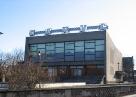 Парус19762003Волжская набережная 4 Зал рассчитан на 400 мест.  Помимо киноновинок, в кинотеатре показывали фестивальные фильмы и классику кино.  Проводили дискотеки.  Раз в неделю «Гостиная кинотеатра» приглашала всех желающих на оригинальные видеопрограммы: «Неделя еврейской культуры», «История древней и современной Индии», на театральные встречи, знакомства с интересными артистами.  Ребята из детских домов и интернатов посещали киносеансы бесплатно. Победа1985ул.  Труфанова,19С 2004 года: большой зал, где более 280 кресел оборудованы подставкой для стакана с попкорном или напитками.  В «Победе» есть также кофейня, где находится пиццерия.  Сферический экран, звуковая система Dolbi- Surraund.  В один день в «Победе» шли два фильма, чтоб зрители могли выбрать то, что им по душе.  Один раз в неделю проводили бесплатные сеансы для пенсионеров, ветеранов и инвалидов.  Компания «Авангард» являлась арендатором кинотеатра.  В капитальный ремонт победы она вложила около 28 млн.  рублей. 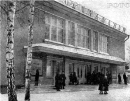 РодинаРеспубликанская,7аИскали пути к зрителю, оберегали его интересы, что в период коммерциализации кинематографа не так-то легко.  Для участников войны и детей устраивали благотворительные сеансы.  Привечали семейных зрителей.  В клубе «Преображение», что создан при кинотеатре, проводили вечера, дискуссии, обсуждение фильмов после просмотра.  С сентября в цикле «Кино для избранных» показ так называемых элитарных кинолент, дающих пищу для ума(1992).  Стены были обвешены изображениями киногероев, артистов, рекламой новых фильмов. 2 зала: синий и зеленый по 270 мест в каждом.  С 2003 года новый ремонт и «долби» звук. Реконструирована в 2003году.  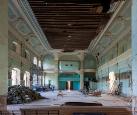 Кинозал в «Парке 16 партсъезда»1939, 1948 1967Красный Перекоп, улица Петропавловский ПаркПосле закрытия Петропавловского храма в 1929 году в нем разместился пионерский клуб.  Спустя десять лет на втором этаже открылся кинотеатр. В годы Великой Отечественной войны в здании храма квартировал личный состав зенитной батареи.  В 1948 году в помещении церкви вновь заработал кинотеатр — причем в алтаре расположили сцену.  Находился он на втором этаже, где была раньше летняя церковь.  Было две лестницы на второй этаж: с одной стороны заходили, а с другой выходили.  Если вы идете на сеанс, то поднимаетесь со стороны прудов, а если уходите с киносеанса, то уже идете со стороны стадиона.  Билеты стоили недорого, где-то 20 коп.  Фильмы привозили в самом конце, когда уже везде показали.  Фойе не было.  Буфета тоже. В 1965 году храм превратился в клуб «Юность». ГодМесяцКинотеатрНазвание фильмаСтрана производительЖанрСодержаниеПримечания1950мартЛучПятый океанСССРСССРКиноповестьФильм о летчиках, мечтавших о мирном небе, но оказавшихся на войне. 1940 г.  производства.  Черно- белый. 1940 г.  производства.  Черно- белый. 1940 г.  производства.  Черно- белый. 1950март ЛучСолистка балетаСССРСССРМюзикл, романтическийФильм о творческом пути двух молодых артистов, любящих друг друга-балерины Наташи Субботиной и оперного певца Алексея Озерова. 1947 г.  производства.  Черно-белый. 1947 г.  производства.  Черно-белый. 1947 г.  производства.  Черно-белый. 1950мартАрс, Гигант, ЛучУ них есть РодинаСССРСССРДрамаСоветские разведчики Добрынин и Сорокин разыскивают на территории Западной Германии оказавшийся под присмотром английской разведки сиротский приют с советскими детьми и добиваются возвращения детей на Родину. 1949 г.  производства.  Черно-белый. 1949 г.  производства.  Черно-белый. 1949 г.  производства.  Черно-белый. 1950мартГорнБелеет парус одинокийСССРСССРИсторический фильм, приключенияСобытия разворачиваются в Одессе в 1905 году, вскоре после подавления восстания на броненосце "Потемкин".  И в картине эти реальные исторические события показаны с точки зрения двух мальчиков - Пети и Гаврика.  Вместе с ними зритель оказывается в самой гуще происходящего.  1937 г.  производства.  Черно-белый. 1937 г.  производства.  Черно-белый. 1937 г.  производства.  Черно-белый. 1950апрельГорнАршин мал-аланСССРСССРМюзикл, комедия На Востоке жених не мог увидеть лица невесты до свадьбы, и потому герой фильма — Аскер, богатый молодой человек, по совету своего друга Сулеймана переодевается в уличного торговца тканями, «аршинмалчи».  Эти торговцы, продавая товар, заходили в дома, где женщины и девушки, выбирая и рассматривая у них ткани, не закрывали своих лиц.  Теперь Аскер мог зайти в любой двор и выбрать себе невесту.  В фильме много комедийных положений, песен, юмора, а главное — всё кончается хорошо для героев!1945 г. производства.  Черно-белый.  1945 г. производства.  Черно-белый.  1945 г. производства.  Черно-белый.  1950апрельГорнМорской ястребСССРСССРВоенный фильм, приключения, драмаКапитан-лейтенант Найденов получает задание уничтожить пиратское судно, оказавшееся немецкой подводной лодкой, замаскированной под парусник.  1941 г.  производства.  Черно-белый. 1941 г.  производства.  Черно-белый. 1941 г.  производства.  Черно-белый. 1950апрельЛуч, АрсСказание о земле СибирскойСССРСССР Музыкальный фильм, драма, мелодрамаТалантливый пианист Андрей Балашов, воспитанник Московской Консерватории, после ранения на фронте лишился возможности заниматься любимым искусством.  Решив уйти от друзей, от любимой девушки, певицы Наташи Малининой, Андрей уезжает в Сибирь, где работает чертёжником на строительстве бумажного комбината, а по вечерам выступает с песнями в чайной.  Неожиданная встреча с друзьями и Наташей убеждает его в том, что он понапрасну растрачивает свой талант.  Он уезжает в Заполярье, где, вдохновлённый героическим трудом строителей, пишет симфоническую ораторию «Сказание о земле Сибирской», которая получает всеобщее признание. 1947 г. производства.  Цветной. 1947 г. производства.  Цветной. 1947 г. производства.  Цветной. 1950апрель АрсПервая перчаткаСССРСССРМюзикл, мелодрама, комедия Молодой сибиряк Никита Крутиков - начинающий боксер.  Ему прочат блестящую спортивную карьеру, чемпионский титул, но он влюблен, готов жениться и уехать с любимой домой, в Сибирь.  Его тренер прилагает массу усилий, чтобы вернуть Никиту в спорт. . .  1946 г. производства.  Черно-белый. 1946 г. производства.  Черно-белый. 1946 г. производства.  Черно-белый. 1950апрельАрсХлеб наш насущныйГерманияГерманияДрамаКартина рассказывает о демократических преобразованиях в Восточной Германии. 1949 г.  производства.  1949 г.  производства.  1949 г.  производства.  1950апрельГорн, ЛучВолга-ВолгаСССРСССРМюзикл, комедия, Начальник управления мелкой кустарной промышленности Бывалов мечтает о службе в Москве.  Он получает распоряжение подготовить к всесоюзному смотру участников художественной самодеятельности.  Бывалов считает, что посылать в Москву некого, несмотря на то, что в городе есть два творческих коллектива.  В конце концов каждая группа отправляется по Волге в столицу своим путем. 1938 г.  производства.  Черно-белый. 1938 г.  производства.  Черно-белый. 1938 г.  производства.  Черно-белый. 1950апрельГорнПодругиСССРСССРОптимистическая киноповесть, драмаПодруги детства Зоя, Наташа и Ася живут в Петрограде.  До начала Гражданской войны юные героини осознают социальную несправедливость жизни.  Когда начинается война, девушки записываются санитарками рабочего отряда, чтобы защитить большевистский Петроград от наступления белых. 1935 г.  производства.  Черно-белый. 1935 г.  производства.  Черно-белый. 1935 г.  производства.  Черно-белый. 1950апрельЛучДалекая невестаСССРСССРКомедия, мелодрама, музыкальный фильмДонской казак Захар Гарбуз, потерявший во время войны родных, приезжает со своим фронтовым другом Керимом (Алты Карлиев) в Туркменистан.  Захар надеется, что его невеста Гюзель, живущая в соседнем колхозе и приезжавшая к ним на фронт, помнит и ждет его.  Но по вине почтальона Гюзель остается в неведении о приезде любимого. . . 1948 г.  производства.  Черно-белый. 1948 г.  производства.  Черно-белый. 1948 г.  производства.  Черно-белый. 1950апрельАрс, ГорнРассветГерманияГерманияДрама, военный фильмДействие фильма разворачивается во время Первой мировой войны и рассказывет о судьбе экипажа немецкой подводной лодки. В центральном эпизоде фильма лежит на дне, 60-метровой глубине, и из десяти человек команды могут спастись только восемь, решается вопрос: кто должен пожертвовать собой.  1933 г.  производства.  Черно-белый. 1933 г.  производства.  Черно-белый. 1933 г.  производства.  Черно-белый. 1950апрельАрсЧеловек с ружьемСССРСССРИсторический фильм1917 год.  Солдат Иван Шадрин отправляется с фронта в революционный Петроград, с письмом к Ленину.  Шадрин и его товарищи верят, что Ленин даст ответы на все вопросы, волнующие рабочих.  В то время на Петроград наступает войско генерала Краснова… 1938 г. производства.  Черно-белый. 1938 г. производства.  Черно-белый. 1938 г. производства.  Черно-белый. 1950апрельАрс, ЛетнийАлитет уходит в горыСССРДрамаДрамаЖестокой эксплуатации подвергались до революции жители далёкой Чукотки. С первым советским кораблём прибыл сюда уполномоченный Камчатского ревкома Лось и этнограф Жуков. Они направлялись в стойбище Лорен. Весть о появлении русских людей быстро облетела побережье. Преодолевая сопротивление американца-скупщика Томсона и местного богача Алитета, Лось и Жуков установили справедливые законы торговли, сплотили вокруг себя охотников-бедняков. Американские колонизаторы Томсон и его сын Фрэнк бежали с Чукотки. Ушёл из стойбища и брошенный ими богатей Алитет. Весной на чукотский берег прибыл отряд советских людей, чтобы помочь чукчам построить новую жизнь на свободной земле.Жестокой эксплуатации подвергались до революции жители далёкой Чукотки. С первым советским кораблём прибыл сюда уполномоченный Камчатского ревкома Лось и этнограф Жуков. Они направлялись в стойбище Лорен. Весть о появлении русских людей быстро облетела побережье. Преодолевая сопротивление американца-скупщика Томсона и местного богача Алитета, Лось и Жуков установили справедливые законы торговли, сплотили вокруг себя охотников-бедняков. Американские колонизаторы Томсон и его сын Фрэнк бежали с Чукотки. Ушёл из стойбища и брошенный ими богатей Алитет. Весной на чукотский берег прибыл отряд советских людей, чтобы помочь чукчам построить новую жизнь на свободной земле.1950 г. производства. Черно-белый.1950апрельГорнГибель ТитаникаГерманияБоевик, драмаБоевик, драма Директор «White Star Line» — компании-владельца «Титаника» — Брюс Исмей приказал капитану корабля Эдварду Смиту вести «Титаник» на максимальной скорости. Когда были получены первые предупреждения о ледовой опасности, капитан Смит должен был решить, стоит ли рисковать безопасностью лайнера в угоду Исмею. Директор «White Star Line» — компании-владельца «Титаника» — Брюс Исмей приказал капитану корабля Эдварду Смиту вести «Титаник» на максимальной скорости. Когда были получены первые предупреждения о ледовой опасности, капитан Смит должен был решить, стоит ли рисковать безопасностью лайнера в угоду Исмею.1943 г .производства. Черно-белый.  